"ПРОЕКТ межевания территории городского округа "Город Архангельск" в границах ул. Титова, ул. Добролюбова, ул. Партизанской 
и ул. Индустриальной площадью 1,7260 гаI. Основная часть проекта межевания территории1. Текстовая часть проекта межевания территории1. Перечень и сведения о площади образуемых земельных участков, в том числе возможные способы их образованияВ результате анализа исходной документации выявлено, что проектируемые земельные участки расположены в границах ул. Титова, 
ул. Добролюбова, ул. Партизанской и ул. Индустриальной в кадастровом квартале 29:22:031606.Категория земель территории, в границах которой разрабатывается проект межевания территории – земли населенных пунктов. Площадь территории проектирования составляет 1,7260 га. Функциональные зоны согласно генеральному плану муниципального образования "Город Архангельск", утвержденному постановлением министерства строительства и архитектуры Архангельской области от 2 апреля 2020 года № 37-п (с изменениями), в границах которых разрабатывается проект межевания территории: зона застройки среднеэтажными жилыми домами;зона специализированной общественной застройки;зона застройки малоэтажными жилыми домами.Территориальные зоны согласно правилам землепользования и застройки городского округа "Город Архангельск", утвержденным постановлением министерства строительства и архитектуры Архангельской области 
от 29 сентября 2020 года № 68-п (с изменениями), в границах которых разрабатывается проект межевания территории:зона застройки среднеэтажными жилыми домами (Ж3);зона специализированной общественной застройки (О2);зона застройки малоэтажными жилыми домами (Ж2).Территория в границах разработки проекта межевания находится 
в границах следующих зон с особыми условиями использования территорий:зона затопления;охранная зона пунктов наблюдения за природой (29:22-6.715);третий пояс зон санитарной охраны источников водоснабжения.Формирование проектных границ земельных участков выполнено 
в пределах красных линий с учетом существующей градостроительной ситуации и фактического использования территории, местоположения границ земельных участков, сведения о которых содержатся в Едином государственном реестре недвижимости.Транспортная инфраструктура территории сформирована. Проектом межевания территории предусмотрено образование земельных участков путем выполнения кадастровых работ:образование земельного участка 29:22:031606:ЗУ1 площадью 1 256 кв. м 
с видом разрешенного использования "Малоэтажная многоквартирная жилая застройка" из земель, находящихся в государственной или муниципальной собственности;образование земельного участка 29:22:031606:ЗУ2 площадью 1 273 кв. м 
с видом разрешенного использования "Малоэтажная многоквартирная жилая застройка" из земель, находящихся в государственной или муниципальной собственности;образование земельного участка 29:22:031606:ЗУ3 площадью 1 536 кв. м 
с видом разрешенного использования "Малоэтажная многоквартирная жилая застройка" из земель, находящихся в государственной или муниципальной собственности;образование земельного участка 29:22:031606:ЗУ5 площадью 2 119 кв. м 
с видом разрешенного использования "Малоэтажная многоквартирная жилая застройка" из земель, находящихся в государственной или муниципальной собственности;образование земельного участка 29:22:031606:ЗУ6 площадью 2 086 кв. м 
с видом разрешенного использования "Малоэтажная многоквартирная жилая застройка" из земель, находящихся в государственной или муниципальной собственности;образование земельного участка 29:22:031606:ЗУ7 площадью 1 428 кв. м 
с видом разрешенного использования "Малоэтажная многоквартирная жилая застройка" из земель, находящихся в государственной или муниципальной собственности;образование земельного участка 29:22:031606:ЗУ8 площадью 1 069 кв. м 
с видом разрешенного использования "Малоэтажная многоквартирная жилая застройка" из земель, находящихся в государственной или муниципальной собственности;образование земельного участка 29:22:031606:ЗУ9 площадью 57 кв. м 
с видом разрешенного использования "Коммунальное обслуживание" из земель, находящихся в государственной или муниципальной собственности.Перечень и сведения о площади образуемых земельных участков представлены в таблице № 1, каталог координат образуемых земельных участков – в таблице № 2.Таблица № 1Таблица № 22. Перечень и площади образуемых земельных участков, которые будут отнесены к территориям общего пользования или имуществу общего пользования, в том числе в отношении которых предполагается резервирование и (или) изъятие для государственных или муниципальных нуждПроектом межевания территории предусмотрено образование земельных участков, которые будут отнесены к территориям общего пользования:образование земельного участка 29:22:031606:ЗУ4 площадью 434 кв. м 
с видом разрешенного использования "Улично-дорожная сеть" из земель, находящихся в государственной или муниципальной собственности;образование земельного участка 29:22:031606:ЗУ10 площадью 
1 051 кв. м с видом разрешенного использования "Улично-дорожная сеть" 
из земель, находящихся в государственной или муниципальной собственности.Перечень и сведения о площади образуемых земельных участков представлены в таблице № 3, каталог координат – в таблице № 4.Таблица № 3Таблица № 43. Вид разрешенного использования образуемых земельных участков 
в соответствии с проектом планировки территорииВиды разрешенного использования образуемых земельных участков 
в соответствии с проектом планировки территории представлены в таблице № 5.Таблица № 54. Целевое назначение лесов, вид (виды) разрешенного использования лесного участка, количественные и качественные характеристики лесного участка, сведения о нахождении лесного участка в границах особо защитных участков лесовИнформация о целевом назначении лесов, виде разрешенного использования лесного участка, количественные и качественные характеристики лесного участка, сведения о нахождении лесного участка 
в границах особо защитных участков лесов в данном проекте не отображается 
в связи с отсутствием в границах проектирования лесных участков.5. Сведения о границах территории, в отношении которой утвержден проект межевания, содержащие перечень координат характерных точек этих границ в системе координат, используемой для ведения Единого государственного реестра недвижимостиСведения о границах территории, в отношении которой утвержден проект межевания, содержащие перечень координат характерных точек этих границ 
в системе координат, используемой для ведения Единого государственного реестра недвижимости, приведены в таблице № 4. Координаты характерных точек границ территории, в отношении которой утвержден проект межевания, определяются в соответствии с требованиями к точности определения координат характерных точек границ, установленных в соответствии 
с Градостроительным кодексом Российской Федерации для территориальных зон.Таблица № 62. Чертежи проекта межевания территорииГрафическая часть основной части проекта межевания территории выполнена в составе следующего чертежа:чертеж межевания территории с указанием границ образуемых 
и изменяемых земельных участков (масштаб 1:1000) представлен в приложении к настоящему проекту межевания.На чертеже межевания отображены:границы существующих элементов планировочной структуры;красные линии;линии отступа от красных линий в целях определения мест допустимого размещения зданий, строений, сооружений (в соответствии с Правилами землепользования и застройки муниципального образования 
"Город Архангельск" минимальный отступ зданий, строений, сооружений от красных линий вновь строящихся или реконструируемых зданий, строений, сооружений должен быть на расстоянии не менее 5 метров);границы образуемых и изменяемых земельных участков, условные номера образуемых земельных участков;границы публичных сервитутов.________________ ".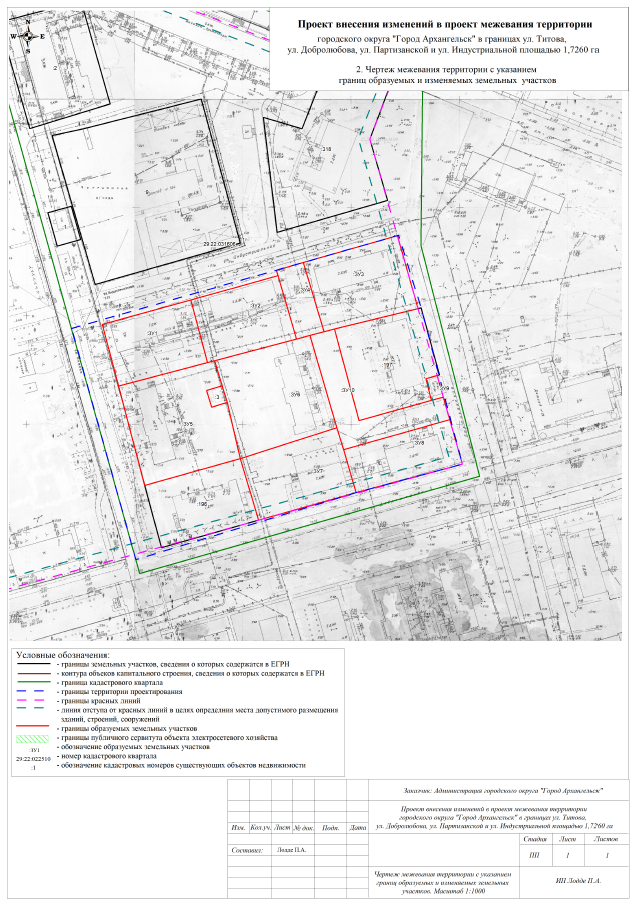 ________________ПРИЛОЖЕНИЕк распоряжению Главыгородского округа 
"Город Архангельск"от 9 февраля 2024 г. № 589рПроектируемый земельный участок, обозначениеПроектная площадь, кв.мИсходные характеристики29:22:031606:ЗУ11 256Земли государственной собственности29:22:031606:ЗУ21 273Земли государственной собственности29:22:031606:ЗУ31 536Земли государственной собственности29:22:031606:ЗУ52 119Земли государственной собственности29:22:031606:ЗУ62 086Земли государственной собственности29:22:031606:ЗУ71 428Земли государственной собственности29:22:031606:ЗУ81 069Земли государственной собственности29:22:031606:ЗУ957Земли государственной собственностиПроектируемый земельный участок, обозначениеСистема координат МСК-29Система координат МСК-29Проектируемый земельный участок, обозначениеКоординатыКоординатыПроектируемый земельный участок, обозначениеXY29:22:031606:ЗУ1657423,53657436,33657407,81657395,44657423,532522061,712522102,142522110,882522070,302522061,7129:22:031606:ЗУ2657436,33657449,18657420,23657408,83657407,81657436,332522102,142522141,922522151,612522114,222522110,882522102,1429:22:031606:ЗУ3657455,73657469,67657436,40657425,53657424,06657455,732522153,432522196,382522207,202522168,982522164,152522153,4329:22:031606:ЗУ5657395,44657407,81657408,83657397,39657394,92657387,37657389,84657364,06657350,00657395,442522070,302522110,882522114,222522118,082522111,002522113,642522120,722522127,752522084,092522070,3029:22:031606:ЗУ6657408,83657420,23657422,11657380,11657364,06657389,84657397,39657408,832522114,222522151,612522157,762522171,822522127,752522120,722522118,082522114,2229:22:031606:ЗУ7657364,06657380,11657370,00657350,43657336,03657364,062522127,752522171,822522175,282522181,812522137,302522127,7529:22:031606:ЗУ8657370,00657385,78657365,45657350,43657370,002522175,282522223,742522230,362522181,812522175,2829:22:031606:ЗУ9657404,21657405,89657396,04657394,36657404,212522212,062522217,132522220,382522214,952522212,06Проектируемый земельный участок, обозначениеПроектная площадь, кв.мИсходные характеристики29:22:031606:ЗУ4434Земли государственной собственности29:22:031606:ЗУ101 051Земли государственной собственностиПроектируемый земельный участок, обозначениеСистема координат МСК-29Система координат МСК-29Проектируемый земельный участок, обозначениеКоординатыКоординатыПроектируемый земельный участок, обозначениеXY29:22:031606:ЗУ4657451,59657455,73657424,06657422,11657420,23657449,18657451,592522141,112522153,432522164,152522157,762522151,612522141,922522141,1129:22:031606:ЗУ10657425,53657383,75657394,36657396,04657385,78657370,00657380,11657422,11657424,06657425,532522168,982522181,882522214,952522220,382522223,742522175,282522171,822522157,762522164,152522168,98Проектируемый земельный участок, обозначениеПроектный вид разрешенного использования29:22:031606:ЗУ1Малоэтажная многоквартирная жилая застройка (2.1.1)29:22:031606:ЗУ2Малоэтажная многоквартирная жилая застройка (2.1.1)29:22:031606:ЗУ3Малоэтажная многоквартирная жилая застройка (2.1.1)29:22:031606:ЗУ4Улично-дорожная сеть (12.0.1)29:22:031606:ЗУ5Малоэтажная многоквартирная жилая застройка (2.1.1)29:22:031606:ЗУ6Малоэтажная многоквартирная жилая застройка (2.1.1)29:22:031606:ЗУ7Малоэтажная многоквартирная жилая застройка (2.1.1)29:22:031606:ЗУ8Малоэтажная многоквартирная жилая застройка (2.1.1)29:22:031606:ЗУ9Коммунальное обслуживание (3.1)29:22:031606:ЗУ10Улично-дорожная сеть (12.0.1)Номер точкиСистема координат МСК-29Система координат МСК-29Номер точкиКоординатыКоординатыНомер точкиXY1234561657421,16657469,86657436,78657365,45657350,43657315,67657421,162522047,612522196,902522208,592522230,402522181,812522081,352522047,61ПРИЛОЖЕНИЕ к проекту межевания территории городского округа "Город Архангельск" в границах 
ул. Титова, ул. Добролюбова, ул. Партизанской 
и ул. Индустриальной площадью 1,7260 га